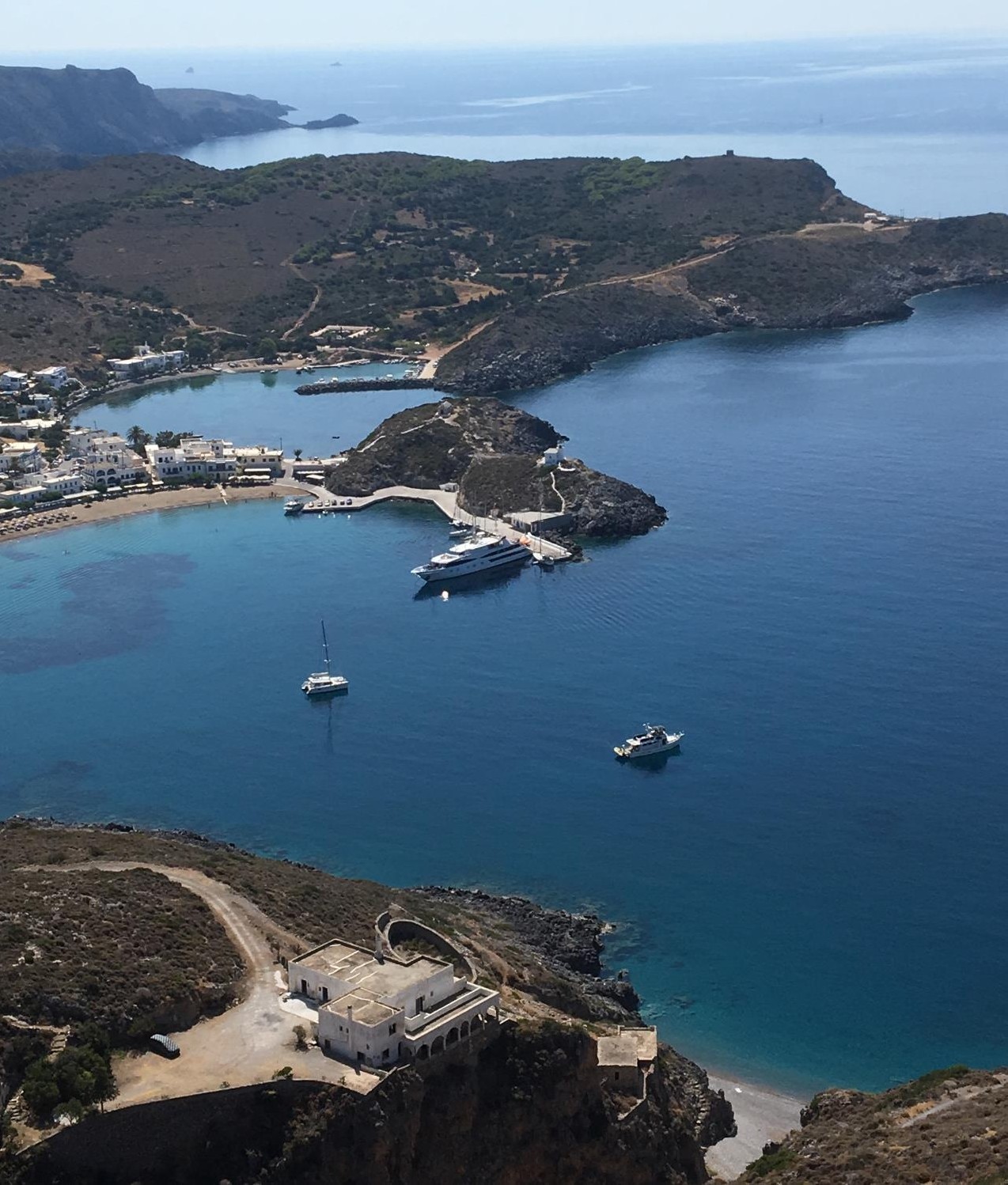 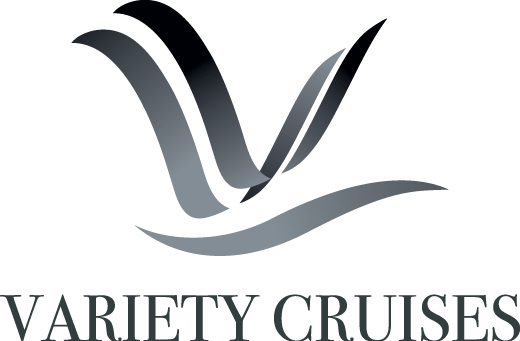 CLASSICAL GREECE 2022ABOARD THE 25-CABIN MEGA YACHT HARMONY VAPRIL - OCTOBER 2022 | 8-day cruises Fridays - From Athens to Athens, GreeceA cruise voyage unraveling the wonders of Classical Greece, through the Aegean Sea to the Peloponnese mainland.Highlights include:Santorini · Mykonos · Delos · Crete · Hydra · Nafplion · Monemvasia · Kea · Kythira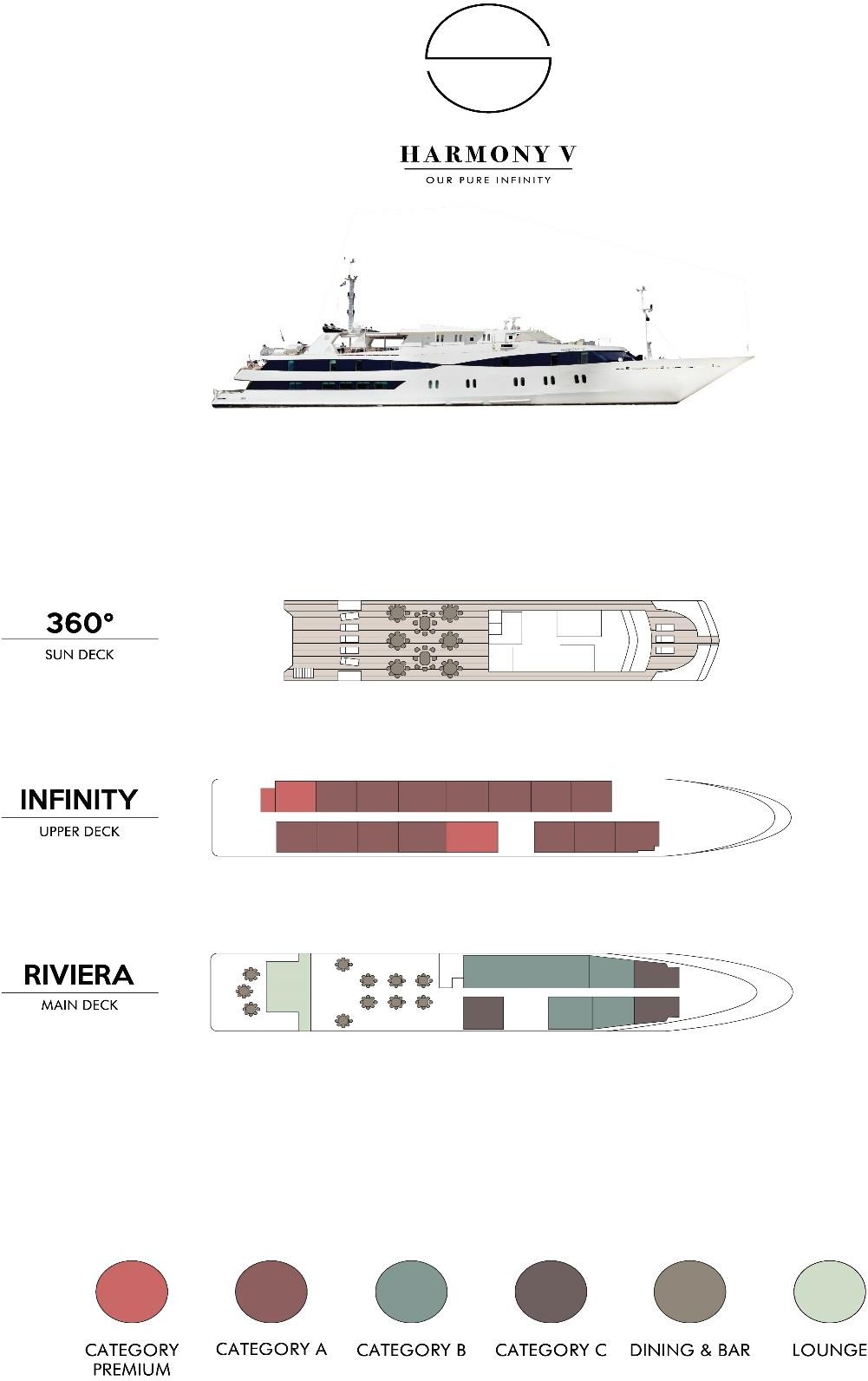 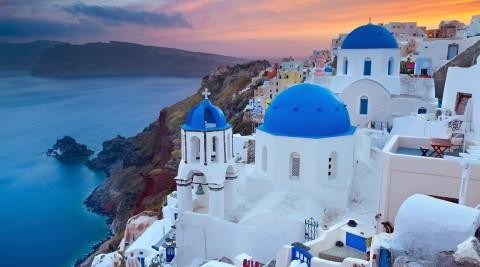 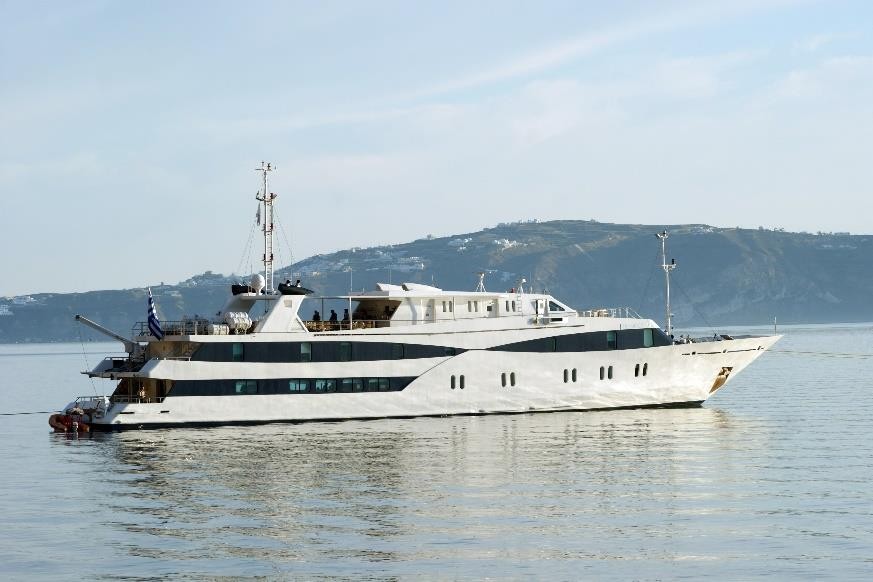 THE MEGA YACHT HARMONY V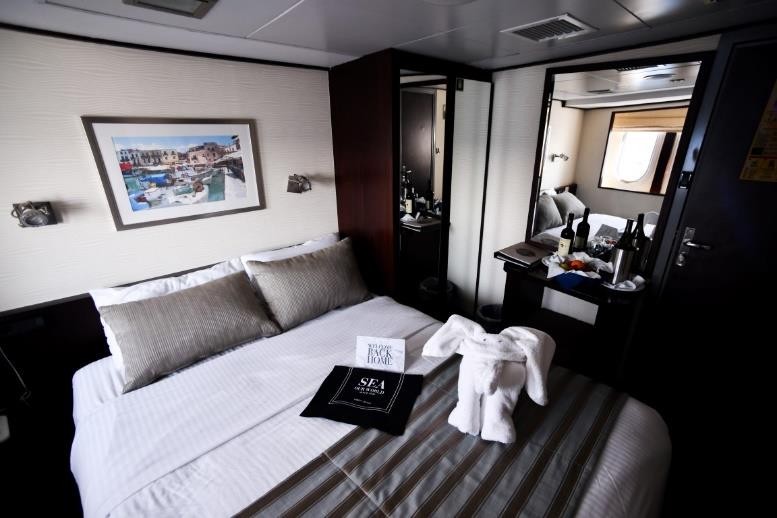 CABIN SPECIFICATIONSThe 25 cabins of the M/Y HARMONY V are located on the Main deck (9 cabins) and on the Upper Deck (16 cabins). All cabins are premium and contemporary and are decorated with soft color furnishings. All 16 cabins on the Upper Deck offer flexible bedding configuration, which can be set to offer either two twin beds or a double bed. All cabins offer large windows and ensuite bathrooms with shower and elegant Corian finishing on walls and floors. Each cabin is equipped with flat- screen TV, DVD player, mini-fridge, hairdryer, individually controlled A/C, and safe deposit box.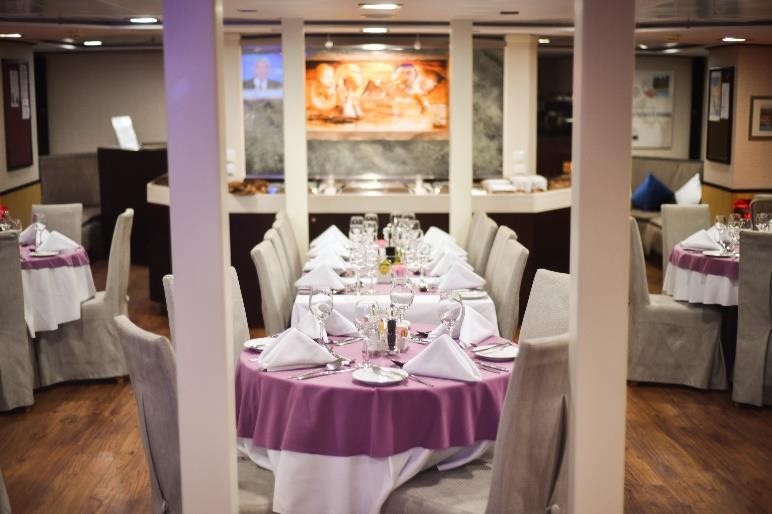 LIFE ON BOARDDuring the day, life on board centers around the Bar Lounge and Dining Room at the Main Deck and meals are also served “al fresco” depending on the weather and the ship location. The Mega Yacht accommodate all guests at one single seating and provide a high standard of cuisine, always with some local flavor. The classy dining room is surrounded by large windows providing beautiful views of the ports of call. The Sun Deck is the ideal place to bask under the sun, read a good book or just gaze at the scenery.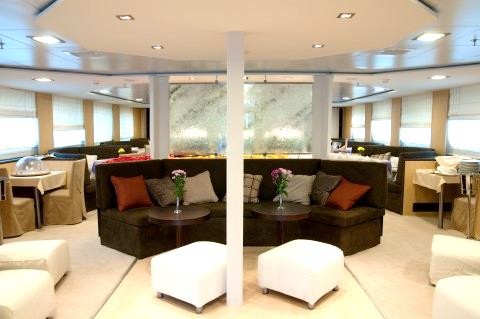 MAIN DECK LOUNGE & DINING ROOMThe classy dining room is surrounded by large windows providing beautiful views of the ports of call. The spacious dining room seats all passengers in a single, unassigned seating and food is served at the table or displayed on the state of the art hot & cold buffet which also includes an “a la minute cooking” section.SUNDECKOUTDOOR/INDOOR DINING ROOM & LOUNGERS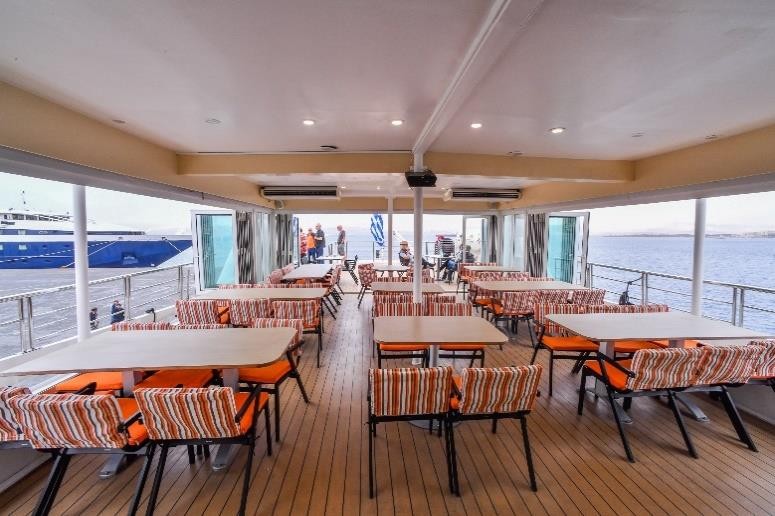 Located on the Upper Deck, the outdoor dining area, also convertible into indoor area provides beautiful views of the ports of call visited and meals are served alfresco weather permitted. Sun loungers are available to bask under the sun, read a good book or just gaze at the scenery.Cruise Highlights include: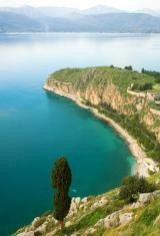 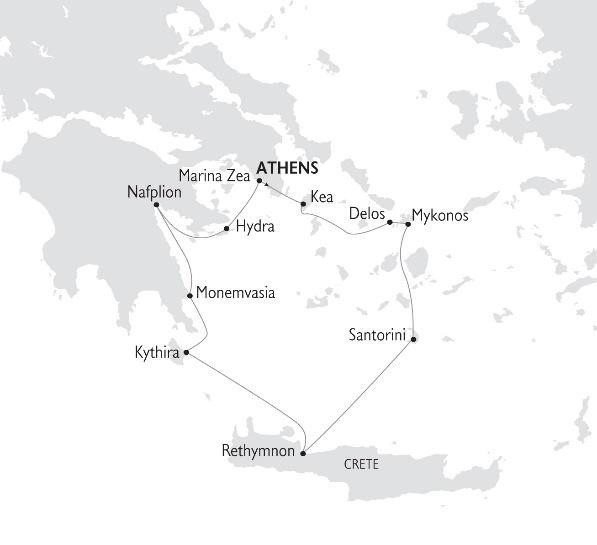 r		Santorini with her famous sunsets, sugar cube villages and the historical site of AkrotiriMykonos, the queen of the Aegean and nearby Delos, Apollo's sacred island, a breath-taking open-air museum and UNESCO World Heritage site.Hydra, a truly authentic, unknown island.Crete, the largest island in Greece.Monemvasia, a “stone about to set sail”CLASSICAL GREECE CRUISES 2022 ON THE M/Y HARMONY VFRIDAY DEPARTURES · 7-NIGHTS/8-DAYS · FROM ATHENS TO ATHENS, GREECEDAY 1-FRIDAYATHENS- KEA GREECEEmbarkation at Marina Zea in Athens, between 2-3 pm. Enjoy a welcome drink and meet your crew and fellow passengers. Depart via Cape Sounion to Kea. Time at leisure to explore Kea’s tiny port, Coressia after dinner. Departure in the early hours for Delos. Overnight at sea.DAY 2 –SATURDAYDELOS- MYKONOS☽ GREECEOptional morning tour to the unique archaeological site of Delos, antiquity’s most sacred island. On to the port of Mykonos, with a swim stop on the way. Free afternoon and evening to enjoy the island’s cosmopolitan lifestyle. Overnight in Mykonos.DAY 3 –SUNDAYDAY 4 –MONDAYDAY 5 -TUESDAYDAY 6 –WEDNESDAYDAY 7 –THURSDAYDAY 8 –FRIDAYSANTORINIGREECERETHYMNON CRETE GREECEKYTHIRA☽GREECEMONEMVASIA- NAFPLION ☽, GREECENAFPLION - HYDRA - MARINA ZEA- ATHENS ☽, GREECEMARINA ZEA- ATHENS GREECEEarly morning sailing and noon arrival in Santorini (anchorage at Fira). Experience the stunning natural drama of the volcanic caldera. Optional tour to archaeological sites and typical villages with unique views over the Aegean Sea. Overnight sailing to Crete.Morning arrival at Crete’s famous and lively port of Rethymnon. Optional tour to the ancient city of Knossos near Heraklion. Late departure for Kythira. Overnight at sea.Late morning swim stop and afternoon arrival to Kythira, a less known island gem now fast becoming a favorite among visitors to Greece. Evening at leisure to visit the picturesque main town of Chora and experience the subdued charms of this peaceful island. Overnight in Kythira.Early morning sailing to Monemvasia. Discover a remarkable medieval fortified town, with time at leisure to explore the uniquely preserved Byzantine and Venetian architecture and experience the beauty of the natural setting. Depart for Nafplion in the early afternoon, with a swim stop on the way. Evening arrival at Nafplion. The old quarter is charming, with narrow streets and characteristic period architecture. Also, impressive medieval fortifications can be seen in the port and crowning the hills above. Overnight in Nafplion.Optional tour to Mycenae, the powerful walled palace of Agamemnon, the Homeric Achaean king. Early afternoon departure for the island of Hydra. Time at leisure to explore this picturesque port town. Captain’s Farewell Dinner. After midnight arrival at Marina Zea, Athens.Disembarkation at 9:00 after breakfast.☽OVERNIGHT IN PORTItineraries can be changed at the discretion of Variety Cruises and of the Vessel's Captain in case of adverse weather conditions - winds of 6/7 Beaufort or more depending on the vessel- on port authorities not allowing a vessel to leave port or in case of other extraordinary conditions. Such itinerary changes do not automatically entitle passengers to any refunds, but Variety Cruises guarantees that passengers are disembarked at the advertised port of disembarkation on time for their flights.October 26, 2021*VALUE DATES DISCOUNT-10% ON ALL CRUISE FARES FOR THE STAR-MARKED SAILINGS.VALUE DATE DISCOUNT IS COMBINABLE WITH EARLY BOOKING DISCOUNT.###CLASSICAL GREECE CRUISES 2022 - SAILING DATESCLASSICAL GREECE CRUISES 2022 - SAILING DATESFrom Athens, Marina ZeaFriday SailingsApr: 22*. 29May: 06, 13, 20June: 03, 10, 17, 24July: 01, 08, 15, 22, 29Aug: 05, 12, 26Sep: 02, 09, 16, 23, 30Oct: 07, 14, 21, 28